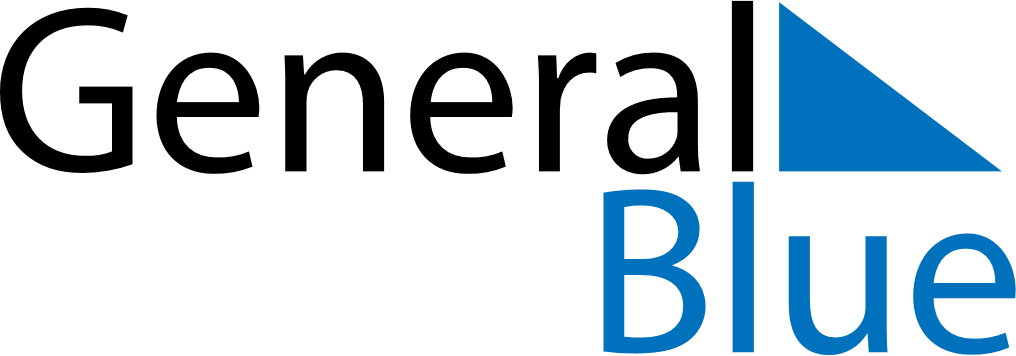 July 2030July 2030July 2030JapanJapanSUNMONTUEWEDTHUFRISAT1234567891011121314151617181920Marine Day2122232425262728293031